Доступное и интересное изучение  информатики в младших классахВ федеральном государственном образовательном стандарте отмечается необходимость понимания значения профессиональной деятельности в интересах устойчивого развития общества,  формирования  и поддержки  интереса школьников к изучению информатики и программирования,  а также повышение престижности  ИТ -  специальностей.  С 4 по 12 декабря 2014 года стартовала Всероссийская  акция  «Час кода».  Она проходила  в рамках Международной недели изучения информатики. Участие во Всероссийской  акции это уникальная возможность вызвать интерес учащихся к информатике, используя современные игровые и интерактивные технологии в обучении,   пробудить активность максимально возможного числа учащихся к изучению информатики и программирования в России. Участие в акции «Час кода» -  это  шанс для каждого ученика почувствовать  себя частью большого и значимого события и  заявить о своих способностях.   В начальных классах  нашей  школы прошли  незабываемые уроки, которых  никогда ещё  не было в учебной практике, на них  ребята впервые познакомились с профессией программиста.  В течение одного часа дети овладевали  азами программирования в простой, увлекательной форме и  доказали  себе и окружающим, что программирование доступно и интересно. Предлагаемый урок состоял  из 3 смысловых блоков:Просмотр и обсуждение мотивационного ролика, который раскрывает имидж ИТ.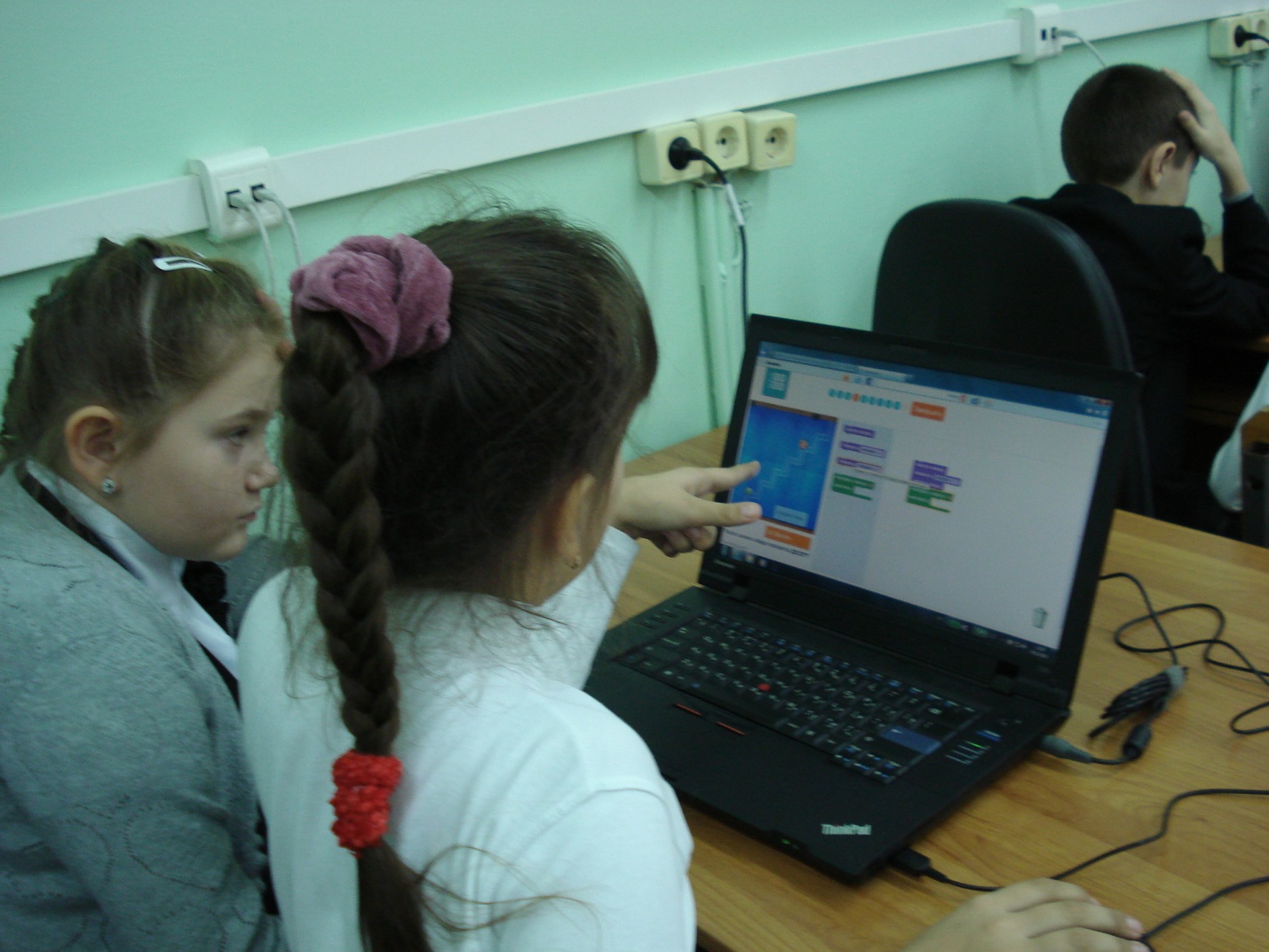 Работа учащихся с онлайн тренажером «Лабиринт с  Ам Нямом» при поддержке учителя. Подведение итогов и получение сертификата участника.    В начале  этого  необычного  урока  состоялся просмотр мотивационного ролика, который раскрыл имидж  ИТ  как молодой и инновационной индустрии. Первые лица знаменитых  ИТ -  компаний - лично осветили  все преимущества развивающейся и крайне перспективной области, познакомили с невероятными возможностями, открывающимися в ней.  В обсуждениях ребята задавали много вопросов о современных профессиях  и о том,  как добиться успеха в будущем.      Работа учащихся с онлайн тренажером «Лабиринт с  Ам Нямом» проходила при поддержке учителя.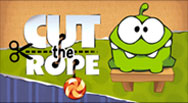 Эти  тренажеры просты и увлекательны: не требуют предварительной подготовки учащихся и содержат разбор и закрепления базовых понятий программирования. Благодаря игровой форме и наличию известных компьютерных героев, тренажеры  очень интересны учащимся младших классов. Работа в тренажере строится по принципу решения забавных головоломок и помогает подкрепить интерес учащихся, возникший во время проведения первого блока занятия, а также дает возможность сразу, на практике, проверить свои способности к программированию.      Начало  продвижения «Помоги Ам  Няму добраться до леденца!», как показалось детям,   было простым:  составить  несколько блоков "Шагнуть вперёд" и нажать кнопку "Запустить программу".  Но постепенно становилось понятно, что команды усложнялись. Ам  Ням  информировал: «Этот лабиринт посложнее, а мне снова хочется конфету». Надо было быстрее  осваивать новый блок “Если-иначе”,  а впереди была головоломка с несколькими решениями. Если лабиринт никак не поддавался, то приходилось советоваться  с друзьями и находить правильное решение.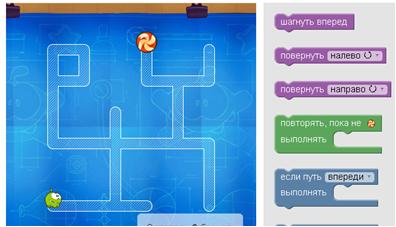     Это взаимодействие учащихся с онлайн тренажером  вызвало восторг и небывалую активность. Детям захотелось рассказать об этом всем: и друзьям, и своей семье, и даже дальним  родственникам. Ребята пригласили их для активного участия в этой акции.  Радует, что при подведении  итогов акции,  ученицы 4  «А» класса Кривохижина Лиза и  Барбаш Каролина  получили при участии родных 48 сертификатов участника. Молодцы!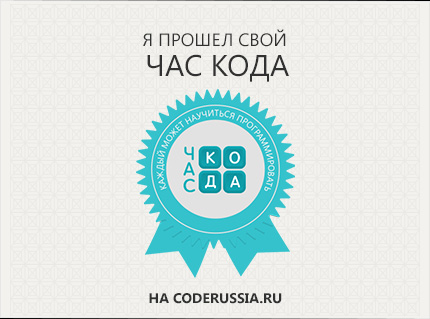 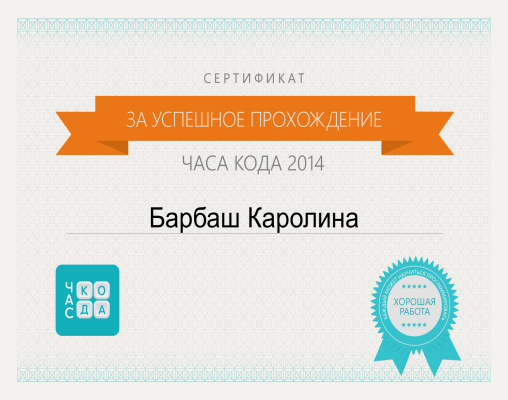    Так же,  в  рамках этой акции,  с целью формирования у подрастающего поколения навыков грамотного, безопасного и ответственного поведения в сети Интернет,  учащимся 1- 4 классов  было предложено выполнить рисунок на бумаге и плакаты по теме «Безопасность в сети Интернет».   Свои работы на конкурс представили  как отдельные ученики, так и  творческие группы учащихся.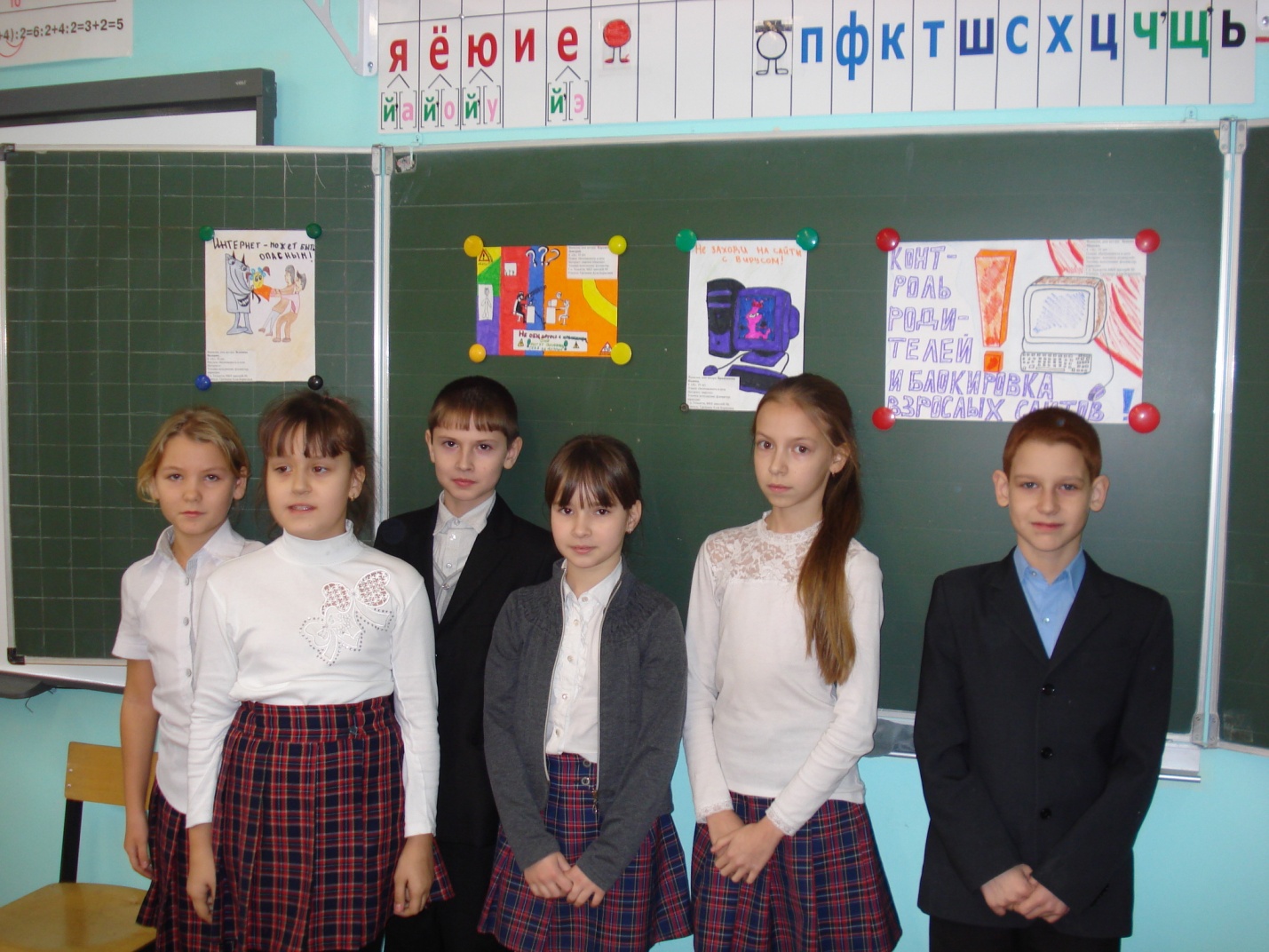 